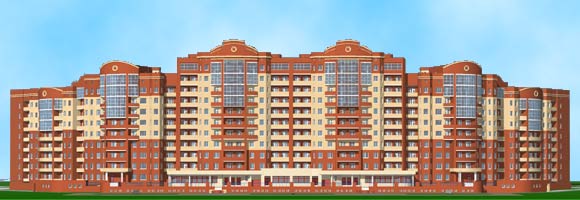 143441, Московская обл. г.о.Красногорск, дер. Путилково, ул. Вячеслава Томаровича д. 101 июля    2020 года                                                                                                                           Собственникам  жилых помещений в многоквартирном доме по адресу: Московская область, г.о. Красногорск, д. Путилково, ул. Вячеслава Томаровича, д. 1Уведомление (сообщение)о проведении внеочередного общего собрания собственников (ОСС) посредством очно-заочного голосования   в многоквартирном доме по адресу: Московская область, г.о. Красногорск, д. Путилково, ул. Вячеслава Томаровича, д. 1	В соответствии с Жилищным кодексом РФ   извещаем Вас о проведении  внеочередного   общего собрания собственников помещении в многоквартирном доме по адресу: Московская область, г.о. Красногорск, д. Путилково, ул. Вячеслава Томаровича, д. 1 посредством заочного голосования (проводится путем заочного обсуждения вопросов повестки дня и принятия решений по вопросам, поставленным на голосование и передачи решений членов установленный срок по адресу, которые указаны в сообщении о проведении собрания).   	Собрание проводится с  «10» июля  2020года по «10» августа 2020г. по адресу: Московская область, г.о. Красногорск, дер. Путилково,ул. Вячеслава Томаровича, д.1  Срок и место для передачи решений собственниками по вопросам, поставленным на голосование: с 13 часов 00 минут «10» июля   2020 года   до 20 часов 00 минут 10 августа   2020 г. по адресу: Московская область, г.о. Красногорск, д. Путилково, ул. Вячеслава Томаровича, д. 1 помещение консьержной.В 20 .00 часов 10 августа   2020г. заканчивается прием решений собственников по вопросам, поставленным на голосование. Решение собственника   по поставленным на голосование вопросам помешается в урну №1, установленную в помещении по адресу: Московская область, г.о. Красногорск, д. Путилково, ул. Вячеслава Томаровича д. 1 подъезд № 5, помещение консьержной.Повестка дня собрания:выборы Председателя и секретаря ОССвыборы Счетной комиссииОтмена решения внеочередного общего собрания собственников (ОСС) – Протокол № 02/06/2018г. от 20.06.2018г. – в части пунктов 7 (о заключении прямых договоров с Региональным оператором по вывозу ТКО) и пункта 8 (дата заключения прямых договоров с Региональным оператором – 01.07.2018г)О заключении договора между ТСЖ «Путилково-Люкс» и Рузским региональным оператором на вывоз ТКО для оплаты за вывоз ТКО по фактическому объему вывезенного мусора.О поручении правлению ТСЖ «Путилково-Люкс» ежемесячно передавать данные по количеству вывезенных контейнеров Рузскому региональному оператору с составлением Актов выполненных работ ежемесячно.С информацией и материалами, необходимыми для принятия решения по вопросам повестки дня, Вы можете ознакомиться:      - на сайте  http:// putilkovo-luks.ru;       - по адресу Московская область, г.о. Красногорск, д. Путилково, ул. Вячеслава Томаровича, д. 1, подъезд 5, помещение консьержной; - по телефону: 8- 916- 168- 20-27.    Бланк решения по вопросам, поставленным на голосование, который Вам необходимо заполнить, можно получить у инициаторов собрания, а также в помещении консьержной по адресу: Московская область, г.о. Красногорск, д. Путилково, ул. Вячеслава Томаровича д. 1 подъезд № 5,  помещение консьержной.    Сведения, определенные ст. 45 -48 ЖК РФ:1) сведения о лице, по инициативе которого созывается данное собрание: собственники помещений в многоквартирном доме по адресу: Московская область ,г.о.  Красногорск,  д. Путилково, ул. Вячеслава Томаровича, д. 1 -   Саркисян Е.Г. (собственник квартиры №186)2) форма проведения данного собрания – посредством заочного голосования;3) дата, место, время проведения данного собрания или в случае проведения данного собрания в форме заочного голосования дата окончания приема решений собственников по вопросам, поставленным на голосование, и место или адрес, куда должны передаваться такие решения - Собрание проводится «10» июля   2020 года, по адресу: Московская область, г.о.  Красногорск, дер. Путилково ,ул.  Вячеслава Томаровича,д1  .Срок и место для передачи решений собственниками по вопросам, поставленным на голосование: с 13 часов 00 минут «10» июля 2020 г.    до 20 часов 00 минут 10 августа  2020г. по адресу: Московская область, г.о. Красногорск, д. Путилково, ул. Вячеслава Томаровича, д. 1 помещение консьержной.В 20 .00 часов 10  августа     2020 года заканчивается прием решений собственников по вопросам, поставленным на голосование. Решение собственника   по поставленным на голосование вопросам помешается в урну № 1, установленную в помещении по адресу: Московская область, г.о.  Красногорск, д. Путилково, ул.  Вячеслава Томаровича д. 1 подъезд № 5, помещение консьержной.	4) повестка дня данного собрания: выборы Председателя и секретаря ОСС2.выборы Счетной комиссии               3. Отмена решения внеочередного общего собрания собственников (ОСС) – Протокол № 02/06/2018г. от 20.06.2018г. – в части пунктов 7 (о заключении прямых договоров с Региональным           оператором по вывозу ТКО) и пункта 8 (дата заключения прямых договоров с Региональным оператором – 01.07.2018г) 4.О заключении договора между ТСЖ «Путилково-Люкс» и Рузским региональным оператором на вывоз ТКО для оплаты за вывоз ТКО по фактическому объему вывезенного мусора.  5.О поручении правлению ТСЖ «Путилково-Люкс» ежемесячно передавать данные по количеству вывезенных контейнеров Рузскому региональному оператору с составлением Актов выполненных работ ежемесячно.5) порядок ознакомления с информацией и (или) материалами, которые будут представлены на данном собрании, и место или адрес, где с ними можно ознакомиться - с официальными материалами собрания можно ознакомиться:      - на сайте   http:// putilkovo-luks.ru;       - по адресу Московская область, г.о. Красногорск, д. Путилково, ул. Вячеслава Томаровича, д. 1, подъезд 5, помещение консьержной; - по телефону: 8- 916- 168- 20-27.Саркисян Е.Г. (собственник квартиры №186)